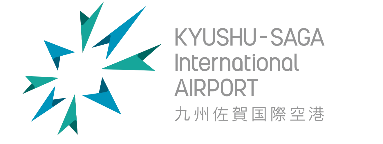  　　レンタカーキャンペーンにお申込みの方は、以下の申込書に記入をお願いします。（令和6年度から運用を見直しました。ご協力をお願いします） また、ご利用当日の九州佐賀国際空港到着便の搭乗券やインターネット搭乗券（モバイル搭乗券）など、当日の搭乗が確認できるものをご提示ください。Those who wish to apply for the rental car campaign please fill in the form below.We also ask you to present a document that proves your boarding on the day you wish to us the rental car service, such as the boarding pass for your flight to KYUSHU-SAGA International AIRPORT or your online boarding pass (mobile boarding pass).項目Item記入欄　Entry columnレンタカー事業者☑申　込　内　容　【必須】　　　Contents 【Required】氏名（代表者名）　　Name申　込　内　容　【必須】　　　Contents 【Required】レンタカー利用人数Number of users　　　　　　　　　　　　　　　　　　　　　　　　　　　　　　　　　人利用人数分の搭乗券をご提示ください。申　込　内　容　【必須】　　　Contents 【Required】九州佐賀国際空港到着日Arrival date　年　　　 　　　  月　　  　　　　日  Year      Month     Day申　込　内　容　【必須】　　　Contents 【Required】航空機利用便（〇をつけてください）Flight(Check in a circle)羽田便(ANA)　451便/９８１便/４５３便/４５５便上海便(SPRING AIRLINES)　６１３９便ソウル便(t’way)　２７３便台北便(tigerair)　　２４６便その他（　　　　　　　　　　　　　　　　　　　　　　　　　　　　　　）申　込　内　容　【必須】　　　Contents 【Required】利用目的Purpose□レジャー　Sightseeing 　□ビジネスBusiness　□その他othersア　ン　ケ　ー　ト　【任意】　Optional survey年齢　Age group□10代Teens□20代　２０ｓ□３０代　３０ｓ□４０代　４０ｓ　□５０代　５０ｓ　□６０代以上 ６０ｓ and aboveア　ン　ケ　ー　ト　【任意】　Optional survey当キャンペーンをどこで知りましたか？ How did you learn about this campaign?□チラシFlyer □佐賀空港ＨＰ　Saga Airport Website□SNS　Social Media□知人・友人の紹介Friend・Acquaintance□その他Other（　　　　　　　　　　　　　　　　　　　　　　　　　）ア　ン　ケ　ー　ト　【任意】　Optional survey当キャンペーンの利用は　　何回目ですか？ How many times have you used this campaign previously?□初めて　0　　　　　□2～４回目　1-3 times□５～１０回目　4-9 times　□１１～２０回目　10-19 times　□2１回以上　Over 20 timesア　ン　ケ　ー　ト　【任意】　Optional survey1,000円レンタカーキャンペーンが佐賀空港利用の決め手になりましたか？ Was the 1000 yen rental car campaign a deciding factor for your use of Saga Airport?□ 大いに決め手になった Greatly □ 多少決め手になった Somewhat□ ほとんど決め手になっていない Not really□ 全く決め手になっていない Not at allレンタカー事業者記入欄レンタカー事業者記入欄担当者名確認方法□搭乗券 □半券　□インターネット搭乗券（モバイル搭乗券）□その他（　　　　　　　　　　）